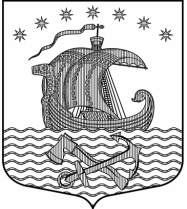           Администрация Муниципальное образование Свирицкое сельское поселение                 Волховского муниципального района Ленинградской области            ПОСТАНОВЛЕНИЕп.СвирицаОт 25.08.2021г.					                                       №     86                                                                                         О подготовке готовности объектов жилищно - коммунального хозяйства Свирицкого сельского поселения к отопительному периоду 2021-2022 гг.В соответствии с Федеральным законом  от 06.10.2003 № 131-ФЗ «Об общих принципах организации местного самоуправления в Российской Федерации», Федеральным законом РФ от 27.07.2010 № 190 «О теплоснабжении», Постановлением Правительства РФ от 08.08.2012 № 808 «Об организации теплоснабжения в Российской Федерации и о внесении изменений в отдельные акты Правительства Российской Федерации», Приказом Минэнерго РФ от 12.03.2013 № 103 «Об утверждении Правил оценки готовности к отопительному периоду», руководствуясь Правилами подготовки и проведения отопительного сезона в Ленинградской области, утвержденными Постановлением Правительства Ленинградской области от 19.06.2008 №177 (далее - Правила), Уставом муниципального образования Свирицкого сельского поселения,  в целях своевременной подготовки объектов жилищно-коммунального хозяйства и топливно-энергетического комплекса к работе в предстоящий отопительный период 2021-2022гг., администрация   постановляет:Создать постоянно действующую комиссию по подготовке объектов жилищно-коммунального хозяйства и социальной сферы на территории муниципального образования Свирицкого сельского поселения к осенне-зимнему отопительному периоду 2021-2022 г.г.Утвердить:2.1 Состав комиссии   по проверке готовности жилищного фонда, объектов  социальной сферы и инженерной инфраструктуры на территории муниципального образования Свирицкого сельского поселения к осенне-зимнему периоду 2021-2022 г.г. согласно приложению 1.2.2 Положение о комиссии по проверке готовности жилищного фонда, объектов  социальной сферы и инженерной инфраструктуры на территории муниципального образования Свирицкого сельского поселения к осенне-зимнему периоду 2021-2022 г.г. согласно приложению 2.2.3 Программу    по    проверке     готовности   жилищного фонда, объектов социальной сферы и инженерной инфраструктуры, расположенных на территории муниципального образования Свирицкого сельского поселение к осенне-зимнему периоду 2021-2022 г.г. согласно приложению 3.   3.Ресурсоснабжающей   организации, осуществляющей  свою деятельность на территории муниципального образования Свирицкого сельского поселения:  3.1 Обеспечить до 15.09.2021года готовность   жилищного фонда, объектов социальной  сферы к работе в осенне-зимний период.  3.2.Организовать промывку и опрессовку систем   теплоснабжения с составлением актов обследования.  3.3.  Обеспечить готовность инженерной инфраструктуры к работе в осенне-зимний период;  3.4. Укомплектованность    техникой    и   нормативным    запасом материалов для оперативного выполнения аварийно-восстановительных работ. 3.5. Организовать опробование систем теплоснабжения. 4. Настоящее постановление подлежит официальному опубликованию в газете «Волховские огни» и размещению на официальном сайте администрации МО            Свирицкое сельское поселение в сети Интернет 5.Контроль за выполнение настоящего Постановления оставляю за собой.Глава администрации					                              В.А.АтамановаИсп.Чалкова М.В.Тел8(81363)44-222					            	Приложение 1 к постановлению							администрации  МО Свирицкого  сельского поселения                                                                                                                  от  25.08.2021г.       № 86Состав комиссии    по проверке готовностижилищного фонда, объектов социальной сферы и инженерной инфраструктуры на территории на  муниципального образования Свирицкого сельского поселения к осенне-зимнему периоду 2021-2022 г.гПредседатель комиссии:Атаманова В.А- глава администрации  муниципального образования  Свирицкое сельское поселениеЧлены комиссии:Куликов А.В  -  Глава муниципального образования Свирицкое сельского поселенияДураничева С.В   - Специалист по социальным вопросам и культу культуреЛазутина И.А.   - Специалист по управлению муниципальным имуществом,                                         контролю и вопросам дорожной деятельностиАкулин И.Е - мастер котельного участка п. СвирицаСекретарь комиссии:Чалкова М.В.  – специалист по ЖКХПриложение 2 к постановлению							администрации МО Свирицкого  сельского поселения от 25.08.2021г.            № 86Положениео    комиссии по проверке готовности жилищного фонда, объектов социальной сферы и инженерной инфраструктуры на территории муниципального образования Свирицкого сельского поселения к осенне-зимнему периоду 2021-2022 г.г1. Общие положения1.1. Настоящее Положение о комиссии по проверке готовности жилищного фонда, объектов социальной сферы и инженерной инфраструктуры на территории Елизаветинского сельского поселения к устойчивому функционированию в осенне-зимний период 2021 - 2022 г.г.  (далее - Комиссия) устанавливает задачи, функции, полномочия Комиссии, а также порядок ее работы.1.2. Комиссия является временным координационным органом, обеспечивающим согласованность действий органов местного самоуправления, надзорных и контролирующих органов, предприятий, организаций и учреждений, находящихся на территории муниципального образование Свирицкое  сельского поселения, независимо от их правовой формы и ведомственной принадлежности, по вопросам подготовки и обеспечения устойчивого функционирования жилищно-коммунального комплекса, объектов топливно-энергетического комплекса и  социальной сферы муниципального образования Свирицкое сельское поселение.1.2. В своей деятельности Комиссия руководствуется Федеральным законом от 27.07.2010 №190-ФЗ «О теплоснабжении», Постановлением Госстроя Российской Федерации от 27.09.2003 № 170 « Об утверждении Правил и норм технической эксплуатации жилищного фонда», Правилами оценки готовности к отопительному периоду, утвержденными Приказом Министерства энергетики РФ от 12.03.2013 №103 (далее – Правила), Правилами  подготовки  и проведения отопительного периода в Ленинградской области, утвержденными Постановлением Правительства Ленинградской области от 19.06.2008 №177, Уставом муниципального образования Свирицкого  сельского поселения, а также настоящим Положением.1.3. В своей деятельности Комиссия подчиняется Главе администрации МО Свирицкого сельского поселения.                                            2. Задачи и функции Комиссии2.1. Основными задачами Комиссии являются:- контроль за ходом подготовки к отопительному периоду, выполнением организационно-технических мероприятий по подготовке оборудования и инженерных сетей жилищного фонда, объектов социальной сферы, теплосетевых и теплоснабжающих организаций к отопительному сезону и обеспечением устойчивого функционирования объектов  жилищного фонда, социальной сферы, объектов тепловой энергетики, инженерных сетей и оборудования, расположенных на территории муниципального образования Свирицкое  сельское поселение в осенне-зимний период;- анализ и оценка хода работ по подготовке объектов жилищного фонда, социальной сферы, объектов тепловой энергетики, инженерных сетей и оборудования, расположенных на территории муниципального образования Свирицкого сельского поселения, подготовка и оформление актов .	2.2. Для реализации возложенных задач Комиссия осуществляет следующие функции:-осуществляет проверку выполнения требований по готовности к отопительному периоду теплоснабжающих и теплосетевых организаций;-осуществляет контроль за реализацией планов подготовки объектов жилищного фонда, социальной сферы, объектов тепловой энергетики, инженерных сетей и оборудования к работе в отопительный период;-осуществляет проверку выполнения требований по готовности к отопительному периоду потребителей тепловой энергии;- проводит проверку готовности объектов жилищного фонда к отопительному периоду;-выполняет иные функции в соответствии с возложенными на нее задачами.3. Права Комиссии.3.1. Для осуществления возложенных задач и функций Комиссия имеет право:-рассматривать на своих заседаниях вопросы, связанные с подготовкой объектов жилищно-коммунального и теплоэнергетического хозяйства, жилищного фонда и объектов социальной сферы, расположенных на территории муниципального образования Свирицкого сельского поселения, к работе в отопительный период 2021-2022 гг.;-запрашивать в установленном порядке у организаций и предприятий, расположенных на территории  муниципального образования Свирицкого сельского поселения, необходимые документы и иные сведения по вопросам деятельности Комиссии;-привлекать к участию в работе должностных лиц предприятий, организаций, учреждений, осуществляющих деятельность на территории муниципального образования Свирицкого сельского поселения независимо от форм собственности;-вносить на рассмотрение предложения по вопросам, требующим решения Администрации.- запрашивать у лиц, осуществляющих управление многоквартирным домом; у лиц, являющихся собственниками жилых и нежилых помещений в многоквартирном доме при непосредственном управлении, необходимую информацию, в том числе паспорта готовности объектов и документы, подтверждающие готовность объектов, оборудования и инженерных сетей к работе в отопительный период;- составлять Акты проверки и Паспорта готовности жилищного фонда к отопительному периоду;3.2. Комиссия обладает иными правами в соответствии с возложенными на нее настоящим Положением, задачами и функциями.4. Организация деятельности Комиссии4.1. Комиссия формируется в составе Председателя Комиссии, членов Комиссии и секретаря Комиссии.           Состав Комиссии утверждается Постановлением администрации муниципального образования Свирицкого сельского4.2. Председатель Комиссии:-осуществляет общее руководство деятельностью Комиссии;-назначает и проводит заседания Комиссии;-утверждает повестку дня заседания Комиссии;-председательствует на заседании Комиссии;-осуществляет общий контроль за реализацией решений, принятых Комиссией;-подписывает Акты по результатам проверки готовности к отопительному периоду теплоснабжающих организаций, жилищного фонда и объектов социальной сферы;-несет персональную ответственность за выполнение возложенных на Комиссию задач.4.3. В отсутствие Председателя Комиссии его обязанности исполняет заместитель председателя Комиссии.4.4. Члены Комиссии:- вносят предложения по вопросам, находящимся в компетенции Комиссии;-подписывают Акты по результатам проверки готовности к отопительному периоду;-имеют право голоса при проведении голосования на заседаниях Комиссии;-в случае отсутствия на заседании Комиссии по уважительным причинам уведомляют об этом председателя Комиссии или заместителя председателя Комиссии не позднее, чем за два дня до заседания, имеют право представить свое мнение по рассматриваемым вопросам в письменной форме или направить своего представителя с предварительным уведомлением.4.5. Секретарь Комиссии:- обеспечивает подготовку материалов к заседанию Комиссии;- уведомляет членов Комиссии о проведении заседания Комиссии не позднее, чем за двое суток до начала заседания; доводит до членов Комиссии материалы, представленные предприятиями, организациями, учреждениями, по вопросам подготовки подведомственных объектов и инженерных сетей к отопительному периоду, на заседании Комиссии;- ведет протокол заседания Комиссии, который подписывается председателем Комиссии (в его отсутствие - заместителем председателя Комиссии) и секретарем Комиссии; -доводит до сведения исполнителей протокольные решения Комиссии;5. Порядок работы Комиссии5.1. Заседание Комиссии считается правомочным, если на нем присутствует не менее половины от ее состава.5.2. Решения Комиссии принимаются простым большинством голосов присутствующих на заседании Комиссии, при равенстве голосов решающим является голос председательствующего на заседании.В случае несогласия с принятым решением члены Комиссии имеют право изложить в письменном виде особое мнение по рассмотренному вопросу, которое подлежит обязательному приобщению к протоколу заседания.5.3. При проведении проверок готовности объектов жилищно-коммунального и теплоэнергетического хозяйства, жилищного фонда и объектов социальной сферы Комиссия рассматривает документы, подтверждающие выполнение требований готовности, а при необходимости - проводит осмотр объектов поверки. Результаты проверки оформляются актом проверки, который составляется не позднее 1 дня с даты проведения проверки.При наличии у Комиссии замечаний к выполнению требований готовности или при невыполнении требований по готовности к акту прилагается перечень замечаний с указанием сроков их устранения. 5.4. в течение 15 дней с даты подписания Акта Комиссия выдает паспорт готовности к отопительному периоду (далее - Паспорт) по рекомендуемому образцу согласно Приложению 2 Правил.5.5. Лица, осуществляющие управление многоквартирным домом, лица, являющиеся собственниками жилых и нежилых помещений в многоквартирном доме при непосредственном управлении, не получившие на многоквартирные дома Паспорт готовности до даты, установленной пунктом 10 Правил, обязаны продолжить подготовку к отопительному периоду и обеспечить устранение указанных в Перечне к Акту замечаний к выполнению (невыполнению) требований по готовности. После уведомления Комиссии об устранении замечаний к выполнению (невыполнению) требований по готовности осуществляется повторная проверка. При положительном заключении Комиссии оформляется повторный Акт с выводом о готовности к отопительному периоду, но без выдачи Паспорта в текущий отопительный период. 5.6. Организационно-техническое обеспечение деятельности Комиссии осуществляется Администрацией муниципального образования Свирицкого сельского поселения5.7. Решения Комиссии носят обязательный характер и оформляются протоколом. Приложение 3 к постановлению							администрации Мо Свирицкогосельского поселения от  25.08.2021г.    № 86Программа    по    проверке     готовности   жилищного фонда, объектовсоциальной сферы и инженерной инфраструктуры, расположенных на территории муниципального образования Свирицкое сельское к осенне-зимнему периоду 2021-2022 г.г1.Цель ПрограммыЦелью Программы проведения проверки готовности жилищного фонда, объектов социальной сферы и инженерной инфраструктуры к работе в отопительный период 2021 – 2022 г.г. (далее – Программа) является проведение проверки и оценка готовности к отопительному периоду 2021-2022 годов ресурсоснабжающих,   объектов жилищного фонда и социальной сферы.2. Задачи Программы.Основными задачами Программы является:Проверка соблюдения требований по готовности к отопительному периоду, установленных Правилами оценки готовности к отопительному периоду, утвержденными приказом Министерства энергетики Российской Федеральным от 12 марта  № 103 (далее – Правила) объектов жилищно-коммунального хозяйства и социальной сферы.Объектами, подлежащими   проверке, являются   тепловые    сети   и    котельные, определенные графиком проверки готовности жилищного фонда, объектов социальной сферы и инженерной инфраструктуры, расположенных на территории с муниципального образования Свирицкого сельское  поселения, к работе в отопительный период 2021-2022гг. (приложение № 1 к Программе).Исполнители Программы      3.1. Исполнителем Программы является комиссия по проверке готовности жилищного фонда, объектов социальной сферы и инженерной инфраструктуры на территории муниципального образования Свирицкого сельского о поселения к устойчивому функционированию в осенне-зимний период 2021-2022 г.г.3.2. В целях проведения проверки потребителей тепловой энергии к работе Комиссии по согласованию могут привлекаться представители организации, к тепловым сетям которой непосредственно подключены (технологически присоединены) теплопотребляющие установки потребителей тепловой энергии.Мероприятия Программы4.1. В  целях  оценки   готовности   теплоснабжающих   и  теплосетевых  организаций  к  отопительному периоду Комиссией  предусмотрены проверки в отношении теплоснабжающих и теплосетевых организаций,  потребителей тепловой энергии в соответствии с  Правилами, в соответствии с графиком  проверки жилищного фонда, объектов социальной сферы и инженерной инфраструктуры, расположенных на территории, муниципального образования Свирицкого сельского поселения к работе в отопительный период 2021-2022 гг. (приложение № 1 к Программе).4.2. Результаты проверки оформляются актом проверки готовности к отопительному периоду, согласно Правилам, на основании которого теплоснабжающим и теплосетевым организациям,  потребителям тепловой энергии выдается паспорт готовности к отопительному периоду (далее – Паспорт) согласно Приложению 2 Правил.5.Сроки реализации Программы	Реализация Программы осуществляется в отопительный период 2021-2022 гг.:Сроки проведения проверки:10.08.2021г по 10. 09.2022гПрограмма предусматривает поэтапное решение проблемы получения паспортов готовности с учетом выявленных недостатков.6. Результаты реализации Программы Реализация Программы должна обеспечить:1. Безаварийное прохождение отопительного периода в муниципальном образовании Свирицком  сельском поселении.2. Создание безопасных и благоприятных условий проживания граждан в отопительный период.3. Повышение качества жилищно-коммунальных услуг.4. Снижение потерь в сетях теплоснабжения и водоснабжения.5. Энергосбережение топливно-энергетических ресурсов.Приложение № 1 к Программе проведения проверки готовности жилищного фонда, объектов социальной сферы и инженерной инфраструктуры, расположенных на территории муниципального образования Свирицкого сельского поселения, к работе в отопительный период 2021 – 2022 г.г.График проверки готовности жилищного фонда, объектов социальной сферы и инженерной инфраструктуры, расположенных на территории муниципального образования Свирицкого сельского поселения, к работе в отопительный период 2021 – 2022 г.г. № п/пОбъекты, подлежащие обследованиюКол-во объектовСроки проведения проверкиНаименование организаций, адрес1Котельная  110.08.2021-10.09.2022ООО «Леноблтеплоснаб» п. Свирица, ул. Новая Свирица  дом №36а2МОБУ «Свирицкая СОШ»110.08.2021-10.09.2022МОБУ «Свирицкая п. Свирица, ул.Новая Свирица, д.34б5Многоквартирные дома, подключенные к системе теплоснабжения       2810.08.2021-10.09.20226МКУК «Свирицкий СДК»110.08.2021-10.09.2022МКУК «Свирицкий  СДК»п. Свирица, ул.Новая Свирица  д.347Здание администрации МО Свирицкого сельского поселения110.08.2021-10.09.2022Администрация МО Свирицкого сельского поселения п. Свирица, ул. Новая Свирица, д.388Магазин №3/ ИП « Узун Н.В.»110.08.2021-10.09.2022Магазин №3/ ИП « Узун Н.В.» ЛО, Волховсский р-н,п.Свирица, ул.Новая Свирица д.38а;9Магазин №9/ ИП «Власова Е.Г»110.08.2021-10.09.2022Магазин №9/ ИП «Власова Е.Г» ЛО,  Волховсский р-н,п.Свирица,   ул.Новая Свирица д.37а;10АО «Почта России»ОПС Свирица110.08.2021-10.09.2022А «Почта России»ОПС СвирицаЛО,  Волховсский р-н,п.Свирица,   ул.Новая Свирица д.36